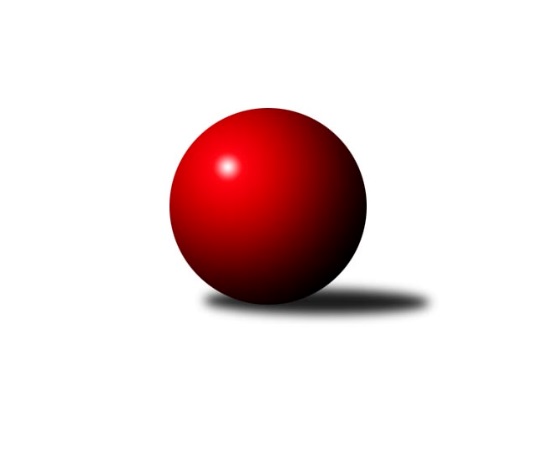 Č.21Ročník 2023/2024	3.6.2024 Divize AS 2023/2024Statistika 21. kolaTabulka družstev:		družstvo	záp	výh	rem	proh	skore	sety	průměr	body	plné	dorážka	chyby	1.	KK Konstruktiva Praha B	21	16	1	4	115.5 : 52.5 	(159.0 : 93.0)	2592	33	1769	823	25.9	2.	TJ Sokol Benešov B	21	13	1	7	93.0 : 75.0 	(129.5 : 122.5)	2573	27	1776	796	35.6	3.	KK Slavoj C	21	11	3	7	86.0 : 82.0 	(111.0 : 141.0)	2550	25	1756	794	34.4	4.	KK Kosmonosy B	21	12	0	9	97.5 : 70.5 	(134.5 : 117.5)	2576	24	1778	798	34.7	5.	TJ Sokol Praha-Vršovice A	21	11	2	8	94.5 : 73.5 	(135.0 : 117.0)	2531	24	1748	783	40.2	6.	KK Vlašim A	21	11	1	9	90.0 : 78.0 	(133.5 : 118.5)	2493	23	1734	759	40.9	7.	AC Sparta Praha A	21	11	1	9	87.5 : 80.5 	(143.0 : 109.0)	2580	23	1786	794	34.9	8.	TJ Sparta Kutná Hora A	20	11	0	9	85.0 : 75.0 	(117.0 : 123.0)	2549	22	1761	788	29.9	9.	TJ Astra A	21	9	0	12	79.5 : 88.5 	(126.0 : 126.0)	2505	18	1762	743	42.4	10.	TJ Lhotka A	20	7	1	12	62.0 : 98.0 	(109.5 : 130.5)	2495	15	1748	747	43.9	11.	TJ Sokol Brandýs n. L. A	21	7	1	13	79.0 : 89.0 	(132.0 : 120.0)	2515	15	1738	777	37.4	12.	SK Meteor Praha A	21	6	3	12	71.0 : 97.0 	(118.5 : 133.5)	2542	15	1754	788	35.2	13.	TJ AŠ Mladá Boleslav	21	7	1	13	66.0 : 102.0 	(106.0 : 146.0)	2520	15	1761	759	45.7	14.	TJ Neratovice	21	6	1	14	61.5 : 106.5 	(97.5 : 154.5)	2485	13	1721	764	43Tabulka doma:		družstvo	záp	výh	rem	proh	skore	sety	průměr	body	maximum	minimum	1.	TJ Sokol Praha-Vršovice A	11	10	1	0	68.0 : 20.0 	(86.5 : 45.5)	2487	21	2528	2417	2.	KK Konstruktiva Praha B	11	10	0	1	65.5 : 22.5 	(88.0 : 44.0)	2673	20	2741	2602	3.	KK Slavoj C	11	8	2	1	58.0 : 30.0 	(71.0 : 61.0)	2727	18	2824	2665	4.	TJ Sokol Benešov B	10	8	0	2	50.0 : 30.0 	(67.5 : 52.5)	2540	16	2667	2403	5.	KK Kosmonosy B	11	8	0	3	58.0 : 30.0 	(76.5 : 55.5)	2770	16	2920	2706	6.	AC Sparta Praha A	11	8	0	3	55.0 : 33.0 	(82.0 : 50.0)	2613	16	2701	2508	7.	KK Vlašim A	10	7	1	2	51.5 : 28.5 	(74.0 : 46.0)	2629	15	2678	2545	8.	TJ AŠ Mladá Boleslav	10	7	1	2	46.5 : 33.5 	(59.5 : 60.5)	2497	15	2534	2449	9.	TJ Astra A	10	7	0	3	47.5 : 32.5 	(70.5 : 49.5)	2546	14	2696	2499	10.	TJ Sokol Brandýs n. L. A	11	7	0	4	53.0 : 35.0 	(80.0 : 52.0)	2460	14	2523	2381	11.	TJ Sparta Kutná Hora A	9	6	0	3	45.0 : 27.0 	(60.5 : 47.5)	2660	12	2724	2580	12.	SK Meteor Praha A	10	5	1	4	44.0 : 36.0 	(67.0 : 53.0)	2627	11	2801	2535	13.	TJ Lhotka A	11	5	1	5	41.5 : 46.5 	(63.0 : 69.0)	2462	11	2561	2381	14.	TJ Neratovice	10	4	1	5	39.0 : 41.0 	(57.0 : 63.0)	2513	9	2592	2455Tabulka venku:		družstvo	záp	výh	rem	proh	skore	sety	průměr	body	maximum	minimum	1.	KK Konstruktiva Praha B	10	6	1	3	50.0 : 30.0 	(71.0 : 49.0)	2595	13	2737	2468	2.	TJ Sokol Benešov B	11	5	1	5	43.0 : 45.0 	(62.0 : 70.0)	2576	11	2742	2389	3.	TJ Sparta Kutná Hora A	11	5	0	6	40.0 : 48.0 	(56.5 : 75.5)	2538	10	2693	2270	4.	KK Kosmonosy B	10	4	0	6	39.5 : 40.5 	(58.0 : 62.0)	2556	8	2696	2406	5.	KK Vlašim A	11	4	0	7	38.5 : 49.5 	(59.5 : 72.5)	2479	8	2739	2310	6.	AC Sparta Praha A	10	3	1	6	32.5 : 47.5 	(61.0 : 59.0)	2588	7	2772	2370	7.	KK Slavoj C	10	3	1	6	28.0 : 52.0 	(40.0 : 80.0)	2530	7	2753	2305	8.	TJ Lhotka A	9	2	0	7	20.5 : 51.5 	(46.5 : 61.5)	2499	4	2767	2297	9.	TJ Astra A	11	2	0	9	32.0 : 56.0 	(55.5 : 76.5)	2501	4	2675	2274	10.	SK Meteor Praha A	11	1	2	8	27.0 : 61.0 	(51.5 : 80.5)	2534	4	2715	2332	11.	TJ Neratovice	11	2	0	9	22.5 : 65.5 	(40.5 : 91.5)	2483	4	2653	2346	12.	TJ Sokol Praha-Vršovice A	10	1	1	8	26.5 : 53.5 	(48.5 : 71.5)	2536	3	2698	2440	13.	TJ Sokol Brandýs n. L. A	10	0	1	9	26.0 : 54.0 	(52.0 : 68.0)	2520	1	2670	2393	14.	TJ AŠ Mladá Boleslav	11	0	0	11	19.5 : 68.5 	(46.5 : 85.5)	2522	0	2684	2294Tabulka podzimní části:		družstvo	záp	výh	rem	proh	skore	sety	průměr	body	doma	venku	1.	TJ Sokol Benešov B	13	10	0	3	61.0 : 43.0 	(86.5 : 69.5)	2612	20 	6 	0 	1 	4 	0 	2	2.	KK Konstruktiva Praha B	13	9	1	3	70.0 : 34.0 	(95.5 : 60.5)	2633	19 	5 	0 	1 	4 	1 	2	3.	KK Kosmonosy B	13	8	0	5	58.5 : 45.5 	(78.0 : 78.0)	2578	16 	5 	0 	1 	3 	0 	4	4.	KK Vlašim A	13	7	1	5	60.0 : 44.0 	(83.5 : 72.5)	2498	15 	4 	1 	2 	3 	0 	3	5.	TJ Astra A	13	7	0	6	56.5 : 47.5 	(84.5 : 71.5)	2546	14 	5 	0 	1 	2 	0 	5	6.	TJ Sparta Kutná Hora A	13	7	0	6	55.0 : 49.0 	(78.0 : 78.0)	2521	14 	4 	0 	3 	3 	0 	3	7.	TJ Sokol Praha-Vršovice A	13	6	1	6	54.5 : 49.5 	(84.5 : 71.5)	2531	13 	5 	1 	0 	1 	0 	6	8.	TJ AŠ Mladá Boleslav	13	6	1	6	50.0 : 54.0 	(67.5 : 88.5)	2558	13 	6 	1 	0 	0 	0 	6	9.	KK Slavoj C	13	5	3	5	47.0 : 57.0 	(65.0 : 91.0)	2525	13 	3 	2 	1 	2 	1 	4	10.	AC Sparta Praha A	13	5	1	7	48.5 : 55.5 	(81.5 : 74.5)	2596	11 	4 	0 	3 	1 	1 	4	11.	SK Meteor Praha A	13	4	2	7	45.0 : 59.0 	(79.0 : 77.0)	2521	10 	3 	0 	3 	1 	2 	4	12.	TJ Sokol Brandýs n. L. A	13	4	1	8	49.0 : 55.0 	(83.0 : 73.0)	2472	9 	4 	0 	3 	0 	1 	5	13.	TJ Neratovice	13	4	1	8	38.5 : 65.5 	(58.5 : 97.5)	2453	9 	2 	1 	3 	2 	0 	5	14.	TJ Lhotka A	13	3	0	10	34.5 : 69.5 	(67.0 : 89.0)	2420	6 	3 	0 	4 	0 	0 	6Tabulka jarní části:		družstvo	záp	výh	rem	proh	skore	sety	průměr	body	doma	venku	1.	KK Konstruktiva Praha B	8	7	0	1	45.5 : 18.5 	(63.5 : 32.5)	2542	14 	5 	0 	0 	2 	0 	1 	2.	AC Sparta Praha A	8	6	0	2	39.0 : 25.0 	(61.5 : 34.5)	2565	12 	4 	0 	0 	2 	0 	2 	3.	KK Slavoj C	8	6	0	2	39.0 : 25.0 	(46.0 : 50.0)	2675	12 	5 	0 	0 	1 	0 	2 	4.	TJ Sokol Praha-Vršovice A	8	5	1	2	40.0 : 24.0 	(50.5 : 45.5)	2521	11 	5 	0 	0 	0 	1 	2 	5.	TJ Lhotka A	7	4	1	2	27.5 : 28.5 	(42.5 : 41.5)	2600	9 	2 	1 	1 	2 	0 	1 	6.	TJ Sparta Kutná Hora A	7	4	0	3	30.0 : 26.0 	(39.0 : 45.0)	2611	8 	2 	0 	0 	2 	0 	3 	7.	KK Kosmonosy B	8	4	0	4	39.0 : 25.0 	(56.5 : 39.5)	2622	8 	3 	0 	2 	1 	0 	2 	8.	KK Vlašim A	8	4	0	4	30.0 : 34.0 	(50.0 : 46.0)	2543	8 	3 	0 	0 	1 	0 	4 	9.	TJ Sokol Benešov B	8	3	1	4	32.0 : 32.0 	(43.0 : 53.0)	2494	7 	2 	0 	1 	1 	1 	3 	10.	TJ Sokol Brandýs n. L. A	8	3	0	5	30.0 : 34.0 	(49.0 : 47.0)	2565	6 	3 	0 	1 	0 	0 	4 	11.	SK Meteor Praha A	8	2	1	5	26.0 : 38.0 	(39.5 : 56.5)	2595	5 	2 	1 	1 	0 	0 	4 	12.	TJ Astra A	8	2	0	6	23.0 : 41.0 	(41.5 : 54.5)	2448	4 	2 	0 	2 	0 	0 	4 	13.	TJ Neratovice	8	2	0	6	23.0 : 41.0 	(39.0 : 57.0)	2529	4 	2 	0 	2 	0 	0 	4 	14.	TJ AŠ Mladá Boleslav	8	1	0	7	16.0 : 48.0 	(38.5 : 57.5)	2474	2 	1 	0 	2 	0 	0 	5 Zisk bodů pro družstvo:		jméno hráče	družstvo	body	zápasy	v %	dílčí body	sety	v %	1.	Jakub Wrzecionko 	KK Konstruktiva Praha B 	16	/	20	(80%)	30	/	40	(75%)	2.	Zbyněk Vilímovský 	TJ Sokol Praha-Vršovice A 	16	/	20	(80%)	29	/	40	(73%)	3.	Karel Křenek 	TJ Sokol Brandýs n. L. A 	15.5	/	21	(74%)	32	/	42	(76%)	4.	Jiří Jabůrek 	TJ Sokol Praha-Vršovice A 	15.5	/	21	(74%)	30	/	42	(71%)	5.	Jan Kocurek 	KK Kosmonosy B 	15	/	18	(83%)	26	/	36	(72%)	6.	Emilie Somolíková 	KK Konstruktiva Praha B 	15	/	20	(75%)	29	/	40	(73%)	7.	Ivo Steindl 	SK Meteor Praha A 	15	/	21	(71%)	25.5	/	42	(61%)	8.	Petr Seidl 	TJ Astra A 	14.5	/	19	(76%)	26	/	38	(68%)	9.	Jan Bürger 	KK Slavoj C 	14	/	20	(70%)	23	/	40	(58%)	10.	Miloslav Rychetský 	TJ Sokol Brandýs n. L. A 	14	/	21	(67%)	30	/	42	(71%)	11.	Ladislav Hlaváček 	KK Vlašim A 	14	/	21	(67%)	28.5	/	42	(68%)	12.	Václav Klička 	AC Sparta Praha A 	14	/	21	(67%)	26.5	/	42	(63%)	13.	Jaroslav Pleticha st.	KK Konstruktiva Praha B 	14	/	21	(67%)	23	/	42	(55%)	14.	Ladislav Kalous 	TJ Sokol Benešov B 	13.5	/	19	(71%)	23	/	38	(61%)	15.	Dušan Hrčkulák 	TJ Sparta Kutná Hora A 	13	/	18	(72%)	22	/	36	(61%)	16.	Radek Tajč 	KK Kosmonosy B 	13	/	19	(68%)	26	/	38	(68%)	17.	Michal Ostatnický 	KK Konstruktiva Praha B 	13	/	20	(65%)	27	/	40	(68%)	18.	Daniel Veselý 	TJ Astra A 	13	/	20	(65%)	24.5	/	40	(61%)	19.	Petr Neumajer 	AC Sparta Praha A 	13	/	21	(62%)	29	/	42	(69%)	20.	Radek Horák 	TJ AŠ Mladá Boleslav  	12	/	21	(57%)	25.5	/	42	(61%)	21.	Břetislav Vystrčil 	KK Kosmonosy B 	11.5	/	16	(72%)	21.5	/	32	(67%)	22.	Petr Brabenec 	TJ Sokol Benešov B 	11.5	/	20	(58%)	20.5	/	40	(51%)	23.	Pavel Horáček ml.	TJ AŠ Mladá Boleslav  	11.5	/	20	(58%)	20	/	40	(50%)	24.	Jan Kvapil 	TJ Neratovice 	11	/	14	(79%)	18	/	28	(64%)	25.	Andrea Axmanová 	KK Konstruktiva Praha B 	11	/	17	(65%)	19.5	/	34	(57%)	26.	Viktor Jungbauer 	KK Slavoj C 	11	/	18	(61%)	21.5	/	36	(60%)	27.	Josef Dotlačil 	KK Vlašim A 	11	/	19	(58%)	23.5	/	38	(62%)	28.	Pavel Pavlíček 	AC Sparta Praha A 	11	/	20	(55%)	23.5	/	40	(59%)	29.	Vojtěch Krákora 	AC Sparta Praha A 	11	/	20	(55%)	22.5	/	40	(56%)	30.	Pavel Plachý 	SK Meteor Praha A 	11	/	20	(55%)	18.5	/	40	(46%)	31.	Martin Boháč 	SK Meteor Praha A 	11	/	21	(52%)	23.5	/	42	(56%)	32.	Věroslav Řípa 	KK Kosmonosy B 	10.5	/	18	(58%)	17	/	36	(47%)	33.	František Čvančara 	TJ Sokol Brandýs n. L. A 	10	/	16	(63%)	16	/	32	(50%)	34.	Jiří Kočí 	TJ Sokol Benešov B 	10	/	17	(59%)	16	/	34	(47%)	35.	Václav Tůma 	KK Vlašim A 	10	/	18	(56%)	20	/	36	(56%)	36.	Vladimír Holý 	TJ Sparta Kutná Hora A 	10	/	19	(53%)	21	/	38	(55%)	37.	Jakub Vodička 	TJ Astra A 	10	/	19	(53%)	20	/	38	(53%)	38.	Dušan Dvořák 	TJ Sokol Benešov B 	10	/	21	(48%)	21.5	/	42	(51%)	39.	Dušan Hejduk 	TJ Lhotka A 	9.5	/	17	(56%)	19.5	/	34	(57%)	40.	Zdeněk Rajchman 	TJ Sparta Kutná Hora A 	9	/	12	(75%)	14	/	24	(58%)	41.	Jiří Rejthárek 	TJ Sokol Praha-Vršovice A 	9	/	14	(64%)	18	/	28	(64%)	42.	Dušan Hejduk 	TJ Lhotka A 	9	/	16	(56%)	21	/	32	(66%)	43.	Petr Sedláček 	KK Slavoj C 	9	/	20	(45%)	17	/	40	(43%)	44.	Ladislav Zahrádka 	SK Meteor Praha A 	9	/	21	(43%)	21	/	42	(50%)	45.	Anton Stašák 	KK Slavoj C 	9	/	21	(43%)	18.5	/	42	(44%)	46.	Jakub Nový 	TJ Lhotka A 	8.5	/	17	(50%)	19	/	34	(56%)	47.	Jiří Kašpar 	KK Slavoj C 	8.5	/	19	(45%)	12.5	/	38	(33%)	48.	Eva Václavková 	KK Konstruktiva Praha B 	8.5	/	21	(40%)	20.5	/	42	(49%)	49.	Václav Sommer 	TJ Sokol Brandýs n. L. A 	8	/	9	(89%)	14.5	/	18	(81%)	50.	Daniel Brejcha 	TJ Sparta Kutná Hora A 	8	/	9	(89%)	12	/	18	(67%)	51.	Michal Hrčkulák 	TJ Sparta Kutná Hora A 	8	/	12	(67%)	13	/	24	(54%)	52.	Michal Horáček 	TJ AŠ Mladá Boleslav  	8	/	13	(62%)	15	/	26	(58%)	53.	Pavel Grygar 	TJ Sokol Praha-Vršovice A 	8	/	15	(53%)	14.5	/	30	(48%)	54.	Marek Červ 	TJ Sokol Benešov B 	8	/	17	(47%)	17.5	/	34	(51%)	55.	Petr Červ 	TJ Sokol Benešov B 	8	/	19	(42%)	17	/	38	(45%)	56.	Petr Palaštuk 	TJ AŠ Mladá Boleslav  	8	/	21	(38%)	19	/	42	(45%)	57.	Tomáš Zimmerhakl 	KK Kosmonosy B 	7	/	14	(50%)	13	/	28	(46%)	58.	Antonín Krejza 	TJ Sokol Praha-Vršovice A 	7	/	14	(50%)	11.5	/	28	(41%)	59.	Petr Hartina 	AC Sparta Praha A 	7	/	15	(47%)	15.5	/	30	(52%)	60.	Josef Hejduk 	TJ Lhotka A 	7	/	17	(41%)	16	/	34	(47%)	61.	Petr Šteiner 	TJ Neratovice 	7	/	18	(39%)	16	/	36	(44%)	62.	Miroslav Bubeník 	KK Slavoj C 	7	/	18	(39%)	14.5	/	36	(40%)	63.	Pavel Kotek 	TJ Sokol Brandýs n. L. A 	7	/	20	(35%)	18	/	40	(45%)	64.	Petr Vacek 	TJ Neratovice 	6.5	/	14	(46%)	14	/	28	(50%)	65.	Vlastimil Pírek 	KK Vlašim A 	6	/	13	(46%)	12.5	/	26	(48%)	66.	Miroslav Pessr 	KK Vlašim A 	6	/	13	(46%)	11.5	/	26	(44%)	67.	Ondrej Troják 	KK Kosmonosy B 	6	/	13	(46%)	9	/	26	(35%)	68.	Jiří Barbora 	TJ Sparta Kutná Hora A 	6	/	18	(33%)	14	/	36	(39%)	69.	Roman Přeučil 	TJ Sokol Praha-Vršovice A 	6	/	18	(33%)	11	/	36	(31%)	70.	Jiří Neumajer 	AC Sparta Praha A 	6	/	19	(32%)	16	/	38	(42%)	71.	Tomáš Hroza 	TJ Astra A 	6	/	19	(32%)	15	/	38	(39%)	72.	Eva Dvorská 	TJ Neratovice 	6	/	19	(32%)	13	/	38	(34%)	73.	Jaroslav Dryák 	TJ Astra A 	6	/	21	(29%)	14.5	/	42	(35%)	74.	Marek Šveda 	TJ Astra A 	5.5	/	11	(50%)	10	/	22	(45%)	75.	Filip Bajer 	KK Kosmonosy B 	5	/	6	(83%)	8.5	/	12	(71%)	76.	Vladislav Pessr 	KK Vlašim A 	5	/	7	(71%)	9.5	/	14	(68%)	77.	Martin Šmejkal 	TJ Sokol Praha-Vršovice A 	5	/	10	(50%)	11	/	20	(55%)	78.	Josef Trnka 	TJ Neratovice 	5	/	14	(36%)	9	/	28	(32%)	79.	Pavel Nový 	TJ Lhotka A 	5	/	15	(33%)	11.5	/	30	(38%)	80.	Pavel Palaštuk 	TJ AŠ Mladá Boleslav  	5	/	19	(26%)	11.5	/	38	(30%)	81.	Petr Horáček 	TJ AŠ Mladá Boleslav  	4.5	/	12	(38%)	7	/	24	(29%)	82.	Martin Šmejkal 	TJ Sokol Brandýs n. L. A 	4.5	/	13	(35%)	6	/	26	(23%)	83.	Jaroslav Pleticha ml.	KK Konstruktiva Praha B 	4	/	5	(80%)	7	/	10	(70%)	84.	Marie Váňová 	KK Vlašim A 	4	/	9	(44%)	7.5	/	18	(42%)	85.	Martin Čistý 	TJ Lhotka A 	4	/	10	(40%)	8.5	/	20	(43%)	86.	Zdeněk Boháč 	SK Meteor Praha A 	4	/	13	(31%)	10	/	26	(38%)	87.	Jan Meščan 	TJ Neratovice 	4	/	15	(27%)	9.5	/	30	(32%)	88.	Jaroslav Doškář 	KK Kosmonosy B 	3.5	/	17	(21%)	10.5	/	34	(31%)	89.	Adam Janda 	TJ Sparta Kutná Hora A 	3	/	4	(75%)	6	/	8	(75%)	90.	Filip Januš 	TJ Sokol Benešov B 	3	/	4	(75%)	5	/	8	(63%)	91.	Radovan Šimůnek 	TJ Astra A 	3	/	5	(60%)	7	/	10	(70%)	92.	Jaroslava Fukačová 	TJ Neratovice 	3	/	11	(27%)	6	/	22	(27%)	93.	Karel Nový 	TJ Lhotka A 	3	/	13	(23%)	8	/	26	(31%)	94.	Jan Kozák 	TJ Neratovice 	3	/	15	(20%)	10	/	30	(33%)	95.	Jiří Samolák 	TJ AŠ Mladá Boleslav  	3	/	18	(17%)	7	/	36	(19%)	96.	Lukáš Kotek 	TJ Sokol Brandýs n. L. A 	2	/	2	(100%)	4	/	4	(100%)	97.	Karel Drábek 	TJ Sokol Benešov B 	2	/	2	(100%)	4	/	4	(100%)	98.	Radek Fiala 	TJ Astra A 	2	/	2	(100%)	4	/	4	(100%)	99.	Stanislav Vesecký 	KK Konstruktiva Praha B 	2	/	2	(100%)	3	/	4	(75%)	100.	Jan Urban 	KK Vlašim A 	2	/	2	(100%)	3	/	4	(75%)	101.	František Tesař 	TJ Sparta Kutná Hora A 	2	/	2	(100%)	3	/	4	(75%)	102.	Martin Dubský 	AC Sparta Praha A 	2	/	3	(67%)	5	/	6	(83%)	103.	Barbora Fajrajzlová 	TJ Lhotka A 	2	/	3	(67%)	4	/	6	(67%)	104.	Luboš Zajíček 	KK Vlašim A 	2	/	4	(50%)	5	/	8	(63%)	105.	Pavel Vojta 	KK Vlašim A 	2	/	5	(40%)	4.5	/	10	(45%)	106.	Jiří Kadleček 	KK Vlašim A 	2	/	6	(33%)	4	/	12	(33%)	107.	Ladislav Sopr 	TJ Sokol Brandýs n. L. A 	2	/	6	(33%)	4	/	12	(33%)	108.	Tereza Hrbková 	SK Meteor Praha A 	2	/	8	(25%)	3.5	/	16	(22%)	109.	Martin Šveda 	TJ Sokol Praha-Vršovice A 	2	/	11	(18%)	9	/	22	(41%)	110.	Hana Zdražilová 	KK Slavoj C 	1.5	/	2	(75%)	2	/	4	(50%)	111.	Miroslav Viktorin 	AC Sparta Praha A 	1.5	/	4	(38%)	4	/	8	(50%)	112.	Jiří Buben 	KK Kosmonosy B 	1	/	1	(100%)	2	/	2	(100%)	113.	Jitka Drábková 	TJ Sokol Benešov B 	1	/	1	(100%)	1	/	2	(50%)	114.	Marek Náhlovský 	KK Kosmonosy B 	1	/	1	(100%)	1	/	2	(50%)	115.	Ctirad Dudycha 	SK Meteor Praha A 	1	/	2	(50%)	2.5	/	4	(63%)	116.	Eva Křenková 	TJ Sokol Brandýs n. L. A 	1	/	2	(50%)	2	/	4	(50%)	117.	Vojtěch Kaucner 	TJ Sparta Kutná Hora A 	1	/	2	(50%)	2	/	4	(50%)	118.	Milan Černý 	KK Vlašim A 	1	/	2	(50%)	1.5	/	4	(38%)	119.	Simona Kačenová 	KK Vlašim A 	1	/	2	(50%)	1	/	4	(25%)	120.	David Dvořák 	TJ Sokol Benešov B 	1	/	2	(50%)	1	/	4	(25%)	121.	Miroslav Šostý 	SK Meteor Praha A 	1	/	3	(33%)	3	/	6	(50%)	122.	Marek Sedlák 	TJ Astra A 	1	/	4	(25%)	4	/	8	(50%)	123.	Petr Dus 	TJ Sparta Kutná Hora A 	1	/	7	(14%)	5	/	14	(36%)	124.	Jindřich Sahula 	SK Meteor Praha A 	1	/	9	(11%)	5	/	18	(28%)	125.	Vladimír Sommer 	TJ Sokol Brandýs n. L. A 	1	/	10	(10%)	3	/	20	(15%)	126.	Tomáš Jelínek 	TJ Sparta Kutná Hora A 	1	/	11	(9%)	4	/	22	(18%)	127.	Vojtěch Kostelecký 	TJ Astra A 	0.5	/	2	(25%)	1	/	4	(25%)	128.	Lukáš Pelánek 	TJ Sokol Praha-Vršovice A 	0	/	1	(0%)	1	/	2	(50%)	129.	Tomáš Hašek 	KK Vlašim A 	0	/	1	(0%)	1	/	2	(50%)	130.	Martin Povolný 	SK Meteor Praha A 	0	/	1	(0%)	1	/	2	(50%)	131.	Milan Hejduk 	TJ Lhotka A 	0	/	1	(0%)	1	/	2	(50%)	132.	Jindra Pokorná 	SK Meteor Praha A 	0	/	1	(0%)	1	/	2	(50%)	133.	Pavla Burocková 	TJ Neratovice 	0	/	1	(0%)	1	/	2	(50%)	134.	Kamila Svobodová 	AC Sparta Praha A 	0	/	1	(0%)	1	/	2	(50%)	135.	Leoš Chalupa 	KK Vlašim A 	0	/	1	(0%)	0.5	/	2	(25%)	136.	Filip Veselý 	TJ Astra A 	0	/	1	(0%)	0	/	2	(0%)	137.	Lucie Hlavatá 	TJ Astra A 	0	/	1	(0%)	0	/	2	(0%)	138.	Pavel Karhan 	TJ Sokol Brandýs n. L. A 	0	/	1	(0%)	0	/	2	(0%)	139.	Leopold Chalupa 	KK Vlašim A 	0	/	1	(0%)	0	/	2	(0%)	140.	Jana Burocková 	TJ Neratovice 	0	/	1	(0%)	0	/	2	(0%)	141.	Petr Mašek 	TJ Lhotka A 	0	/	1	(0%)	0	/	2	(0%)	142.	František Pícha 	KK Vlašim A 	0	/	1	(0%)	0	/	2	(0%)	143.	Ondřej Majerčík 	KK Kosmonosy B 	0	/	1	(0%)	0	/	2	(0%)	144.	Vladislav Tajč 	KK Kosmonosy B 	0	/	1	(0%)	0	/	2	(0%)	145.	Jan Pozner 	SK Meteor Praha A 	0	/	1	(0%)	0	/	2	(0%)	146.	Bohumír Kopecký 	TJ Sparta Kutná Hora A 	0	/	1	(0%)	0	/	2	(0%)	147.	Kateřina Holanová 	KK Slavoj C 	0	/	1	(0%)	0	/	2	(0%)	148.	Libor Sýkora 	TJ Sokol Praha-Vršovice A 	0	/	1	(0%)	0	/	2	(0%)	149.	Luboš Soukup 	SK Meteor Praha A 	0	/	2	(0%)	1	/	4	(25%)	150.	Stanislav Březina 	KK Slavoj C 	0	/	2	(0%)	1	/	4	(25%)	151.	Daniel Kulhánek 	KK Slavoj C 	0	/	2	(0%)	0	/	4	(0%)	152.	Miroslav Kopecký 	TJ Sparta Kutná Hora A 	0	/	2	(0%)	0	/	4	(0%)	153.	Tomáš Turnský 	TJ Astra A 	0	/	2	(0%)	0	/	4	(0%)	154.	Jan Červenka 	AC Sparta Praha A 	0	/	2	(0%)	0	/	4	(0%)	155.	Pavel Novák 	SK Meteor Praha A 	0	/	3	(0%)	3	/	6	(50%)	156.	Pavel Holec 	TJ Sokol Brandýs n. L. A 	0	/	4	(0%)	1.5	/	8	(19%)Průměry na kuželnách:		kuželna	průměr	plné	dorážka	chyby	výkon na hráče	1.	KK Kosmonosy, 3-6	2730	1861	868	32.5	(455.1)	2.	SK Žižkov Praha, 1-4	2703	1850	852	36.7	(450.5)	3.	TJ Sparta Kutná Hora, 1-4	2640	1795	844	29.5	(440.1)	4.	Meteor, 1-2	2617	1786	831	30.7	(436.3)	5.	KK Konstruktiva Praha, 1-4	2596	1777	819	33.6	(432.7)	6.	Spartak Vlašim, 1-2	2589	1783	805	41.9	(431.6)	7.	Zahr. Město, 1-2	2532	1754	778	36.2	(422.2)	8.	Benešov, 1-4	2513	1733	779	39.4	(418.9)	9.	TJ Neratovice, 1-2	2511	1731	780	35.4	(418.6)	10.	Mladá Boleslav, 1-2	2491	1742	748	47.6	(415.2)	11.	Lhotka - Hospoda U Hejduků, 1-2	2466	1707	759	40.2	(411.1)	12.	Brandýs 1-2, 1-2	2426	1682	743	36.6	(404.4)	13.	Vršovice, 1-2	2424	1720	704	50.4	(404.1)Nejlepší výkony na kuželnách:KK Kosmonosy, 3-6KK Kosmonosy B	2920	15. kolo	Radek Tajč 	KK Kosmonosy B	522	21. koloKK Kosmonosy B	2863	19. kolo	Břetislav Vystrčil 	KK Kosmonosy B	517	15. koloKK Kosmonosy B	2833	5. kolo	Filip Bajer 	KK Kosmonosy B	510	19. koloKK Kosmonosy B	2795	21. kolo	Filip Bajer 	KK Kosmonosy B	507	21. koloAC Sparta Praha A	2772	13. kolo	Ivo Steindl 	SK Meteor Praha A	504	15. koloTJ Lhotka A	2767	14. kolo	Radek Tajč 	KK Kosmonosy B	499	15. koloKK Slavoj C	2753	17. kolo	Břetislav Vystrčil 	KK Kosmonosy B	498	5. koloKK Kosmonosy B	2748	13. kolo	Jan Kocurek 	KK Kosmonosy B	497	19. koloKK Kosmonosy B	2738	7. kolo	Pavel Plachý 	SK Meteor Praha A	496	15. koloKK Kosmonosy B	2731	11. kolo	Radek Tajč 	KK Kosmonosy B	496	11. koloSK Žižkov Praha, 1-4KK Slavoj C	2824	19. kolo	Jan Bürger 	KK Slavoj C	529	4. koloKK Slavoj C	2779	2. kolo	Viktor Jungbauer 	KK Slavoj C	499	19. koloKK Slavoj C	2769	16. kolo	Anton Stašák 	KK Slavoj C	495	7. koloAC Sparta Praha A	2762	2. kolo	Viktor Jungbauer 	KK Slavoj C	492	9. koloTJ Sokol Benešov B	2742	13. kolo	Jiří Neumajer 	AC Sparta Praha A	492	2. koloKK Slavoj C	2741	4. kolo	Jan Bürger 	KK Slavoj C	490	19. koloKK Slavoj C	2724	9. kolo	Václav Klička 	AC Sparta Praha A	488	2. koloKK Slavoj C	2719	7. kolo	Miroslav Bubeník 	KK Slavoj C	488	19. koloKK Slavoj C	2715	21. kolo	Ladislav Zahrádka 	SK Meteor Praha A	487	19. koloSK Meteor Praha A	2715	19. kolo	Viktor Jungbauer 	KK Slavoj C	486	4. koloTJ Sparta Kutná Hora, 1-4TJ Sparta Kutná Hora A	2771	20. kolo	Dušan Hrčkulák 	TJ Sparta Kutná Hora A	499	20. koloTJ Sparta Kutná Hora A	2724	18. kolo	Vladimír Holý 	TJ Sparta Kutná Hora A	496	18. koloTJ Sparta Kutná Hora A	2710	16. kolo	Dušan Hrčkulák 	TJ Sparta Kutná Hora A	491	1. koloTJ Sparta Kutná Hora A	2704	6. kolo	Zdeněk Rajchman 	TJ Sparta Kutná Hora A	490	6. koloTJ Sparta Kutná Hora A	2703	2. kolo	Jiří Barbora 	TJ Sparta Kutná Hora A	488	2. koloTJ Sokol Brandýs n. L. A	2670	18. kolo	Václav Klička 	AC Sparta Praha A	488	6. koloTJ Sparta Kutná Hora A	2670	1. kolo	Jan Kvapil 	TJ Neratovice	487	12. koloKK Kosmonosy B	2668	8. kolo	Vladimír Holý 	TJ Sparta Kutná Hora A	482	2. koloTJ Neratovice	2653	12. kolo	Jiří Barbora 	TJ Sparta Kutná Hora A	475	20. koloTJ Sokol Benešov B	2646	4. kolo	Michal Hrčkulák 	TJ Sparta Kutná Hora A	475	6. koloMeteor, 1-2SK Meteor Praha A	2801	6. kolo	Dušan Hrčkulák 	TJ Sparta Kutná Hora A	504	14. koloKK Konstruktiva Praha B	2737	8. kolo	Pavel Plachý 	SK Meteor Praha A	495	6. koloSK Meteor Praha A	2732	4. kolo	Emilie Somolíková 	KK Konstruktiva Praha B	491	8. koloTJ Sokol Praha-Vršovice A	2698	4. kolo	Jiří Jabůrek 	TJ Sokol Praha-Vršovice A	485	4. koloTJ Sparta Kutná Hora A	2693	14. kolo	Michal Ostatnický 	KK Konstruktiva Praha B	483	8. koloSK Meteor Praha A	2629	2. kolo	Martin Boháč 	SK Meteor Praha A	482	6. koloKK Kosmonosy B	2611	2. kolo	Martin Boháč 	SK Meteor Praha A	475	10. koloTJ Neratovice	2607	10. kolo	Pavel Novák 	SK Meteor Praha A	474	4. koloSK Meteor Praha A	2606	18. kolo	Roman Přeučil 	TJ Sokol Praha-Vršovice A	474	4. koloSK Meteor Praha A	2606	10. kolo	Pavel Plachý 	SK Meteor Praha A	468	4. koloKK Konstruktiva Praha, 1-4KK Konstruktiva Praha B	2741	16. kolo	Petr Neumajer 	AC Sparta Praha A	498	17. koloKK Vlašim A	2739	13. kolo	Petr Palaštuk 	TJ AŠ Mladá Boleslav 	492	7. koloAC Sparta Praha A	2704	16. kolo	Jaroslav Pleticha ml.	KK Konstruktiva Praha B	492	20. koloKK Konstruktiva Praha B	2704	3. kolo	Josef Dotlačil 	KK Vlašim A	484	13. koloKK Konstruktiva Praha B	2702	20. kolo	Jaroslav Pleticha st.	KK Konstruktiva Praha B	482	16. koloAC Sparta Praha A	2701	19. kolo	Miloslav Rychetský 	TJ Sokol Brandýs n. L. A	480	2. koloKK Konstruktiva Praha B	2693	18. kolo	Jaroslav Pleticha st.	KK Konstruktiva Praha B	480	11. koloAC Sparta Praha A	2689	17. kolo	Radek Tajč 	KK Kosmonosy B	478	18. koloKK Konstruktiva Praha B	2681	2. kolo	Michal Ostatnický 	KK Konstruktiva Praha B	477	18. koloKK Konstruktiva Praha B	2678	21. kolo	Petr Neumajer 	AC Sparta Praha A	476	15. koloSpartak Vlašim, 1-2KK Vlašim A	2678	1. kolo	Miroslav Pessr 	KK Vlašim A	500	1. koloKK Vlašim A	2673	20. kolo	Daniel Brejcha 	TJ Sparta Kutná Hora A	488	3. koloKK Vlašim A	2666	17. kolo	Ladislav Hlaváček 	KK Vlašim A	485	1. koloKK Vlašim A	2660	8. kolo	Pavel Plachý 	SK Meteor Praha A	482	5. koloKK Vlašim A	2644	15. kolo	Ladislav Hlaváček 	KK Vlašim A	479	17. koloKK Vlašim A	2640	10. kolo	Josef Dotlačil 	KK Vlašim A	476	10. koloTJ Sokol Benešov B	2638	6. kolo	Ladislav Hlaváček 	KK Vlašim A	474	15. koloKK Vlašim A	2615	6. kolo	Daniel Veselý 	TJ Astra A	472	15. koloKK Vlašim A	2614	12. kolo	Petr Brabenec 	TJ Sokol Benešov B	471	6. koloTJ Sparta Kutná Hora A	2607	3. kolo	Josef Dotlačil 	KK Vlašim A	468	6. koloZahr. Město, 1-2TJ Astra A	2696	13. kolo	Petr Seidl 	TJ Astra A	484	13. koloTJ Sparta Kutná Hora A	2644	13. kolo	Emilie Somolíková 	KK Konstruktiva Praha B	480	10. koloKK Kosmonosy B	2637	20. kolo	Radek Fiala 	TJ Astra A	480	13. koloTJ Astra A	2585	14. kolo	Daniel Veselý 	TJ Astra A	475	16. koloKK Konstruktiva Praha B	2578	10. kolo	Karel Křenek 	TJ Sokol Brandýs n. L. A	475	4. koloTJ Astra A	2562	16. kolo	Ondrej Troják 	KK Kosmonosy B	473	20. koloTJ Astra A	2556	4. kolo	Vladimír Holý 	TJ Sparta Kutná Hora A	470	13. koloAC Sparta Praha A	2553	18. kolo	Marek Šveda 	TJ Astra A	469	14. koloTJ Astra A	2536	2. kolo	Pavel Horáček ml.	TJ AŠ Mladá Boleslav 	467	14. koloTJ Astra A	2521	6. kolo	Dušan Dvořák 	TJ Sokol Benešov B	464	16. koloBenešov, 1-4TJ Sokol Benešov B	2667	5. kolo	Ladislav Kalous 	TJ Sokol Benešov B	483	10. koloTJ Sokol Benešov B	2623	7. kolo	Ladislav Kalous 	TJ Sokol Benešov B	480	7. koloTJ Sokol Benešov B	2607	12. kolo	Petr Červ 	TJ Sokol Benešov B	474	5. koloKK Konstruktiva Praha B	2592	1. kolo	Dušan Dvořák 	TJ Sokol Benešov B	467	5. koloTJ Sokol Benešov B	2570	10. kolo	Martin Boháč 	SK Meteor Praha A	467	7. koloTJ Sokol Benešov B	2569	8. kolo	Michal Ostatnický 	KK Konstruktiva Praha B	463	1. koloTJ Sokol Brandýs n. L. A	2567	8. kolo	Jan Kvapil 	TJ Neratovice	463	15. koloTJ Sokol Benešov B	2548	19. kolo	Jakub Nový 	TJ Lhotka A	462	10. koloTJ Sparta Kutná Hora A	2540	17. kolo	Petr Červ 	TJ Sokol Benešov B	459	12. koloTJ Sokol Benešov B	2512	3. kolo	Petr Brabenec 	TJ Sokol Benešov B	458	5. koloTJ Neratovice, 1-2TJ Neratovice	2592	20. kolo	Zbyněk Vilímovský 	TJ Sokol Praha-Vršovice A	488	20. koloTJ Sokol Benešov B	2587	2. kolo	Jan Kvapil 	TJ Neratovice	483	20. koloKK Vlašim A	2586	14. kolo	Jan Kvapil 	TJ Neratovice	482	14. koloTJ Neratovice	2550	13. kolo	Jan Kocurek 	KK Kosmonosy B	463	6. koloTJ Neratovice	2545	16. kolo	Petr Palaštuk 	TJ AŠ Mladá Boleslav 	460	13. koloTJ Neratovice	2528	14. kolo	Josef Dotlačil 	KK Vlašim A	460	14. koloTJ Astra A	2518	11. kolo	Jan Kvapil 	TJ Neratovice	456	13. koloTJ Neratovice	2515	11. kolo	Dušan Dvořák 	TJ Sokol Benešov B	454	2. koloTJ AŠ Mladá Boleslav 	2510	13. kolo	Radovan Šimůnek 	TJ Astra A	453	11. koloTJ Neratovice	2502	8. kolo	Jan Kvapil 	TJ Neratovice	453	11. koloMladá Boleslav, 1-2AC Sparta Praha A	2649	20. kolo	Jiří Kočí 	TJ Sokol Benešov B	474	18. koloTJ Sokol Benešov B	2578	18. kolo	Pavel Nový 	TJ Lhotka A	468	8. koloTJ AŠ Mladá Boleslav 	2534	10. kolo	Petr Palaštuk 	TJ AŠ Mladá Boleslav 	467	10. koloTJ AŠ Mladá Boleslav 	2526	15. kolo	Michal Horáček 	TJ AŠ Mladá Boleslav 	464	15. koloTJ AŠ Mladá Boleslav 	2524	8. kolo	Miloslav Rychetský 	TJ Sokol Brandýs n. L. A	463	6. koloTJ AŠ Mladá Boleslav 	2519	18. kolo	Pavel Pavlíček 	AC Sparta Praha A	462	20. koloTJ Lhotka A	2517	8. kolo	Antonín Krejza 	TJ Sokol Praha-Vršovice A	458	10. koloTJ AŠ Mladá Boleslav 	2514	20. kolo	Radek Horák 	TJ AŠ Mladá Boleslav 	458	20. koloSK Meteor Praha A	2499	3. kolo	Petr Palaštuk 	TJ AŠ Mladá Boleslav 	456	18. koloTJ AŠ Mladá Boleslav 	2487	1. kolo	Josef Dotlačil 	KK Vlašim A	455	4. koloLhotka - Hospoda U Hejduků, 1-2TJ Lhotka A	2561	5. kolo	Pavel Grygar 	TJ Sokol Praha-Vršovice A	475	15. koloTJ Lhotka A	2546	21. kolo	Dušan Hejduk 	TJ Lhotka A	466	5. koloTJ Lhotka A	2535	19. kolo	Ivo Steindl 	SK Meteor Praha A	453	13. koloKK Konstruktiva Praha B	2529	17. kolo	Petr Seidl 	TJ Astra A	453	19. koloTJ Lhotka A	2510	13. kolo	Michal Hrčkulák 	TJ Sparta Kutná Hora A	448	7. koloTJ Astra A	2505	19. kolo	Jakub Nový 	TJ Lhotka A	447	21. koloKK Vlašim A	2501	9. kolo	Miloslav Rychetský 	TJ Sokol Brandýs n. L. A	446	11. koloKK Slavoj C	2498	3. kolo	Dušan Hejduk 	TJ Lhotka A	445	21. koloTJ AŠ Mladá Boleslav 	2496	21. kolo	Josef Hejduk 	TJ Lhotka A	444	3. koloSK Meteor Praha A	2492	13. kolo	Dušan Hejduk 	TJ Lhotka A	444	5. koloBrandýs 1-2, 1-2TJ Sokol Brandýs n. L. A	2523	21. kolo	Karel Křenek 	TJ Sokol Brandýs n. L. A	481	10. koloTJ Sokol Brandýs n. L. A	2522	10. kolo	Miloslav Rychetský 	TJ Sokol Brandýs n. L. A	472	21. koloTJ Sokol Brandýs n. L. A	2486	17. kolo	Karel Křenek 	TJ Sokol Brandýs n. L. A	463	19. koloTJ Sokol Brandýs n. L. A	2484	19. kolo	Vladislav Pessr 	KK Vlašim A	462	7. koloTJ Sokol Brandýs n. L. A	2483	3. kolo	Karel Křenek 	TJ Sokol Brandýs n. L. A	460	1. koloTJ Sokol Brandýs n. L. A	2479	12. kolo	Michal Hrčkulák 	TJ Sparta Kutná Hora A	457	5. koloKK Slavoj C	2469	1. kolo	Karel Křenek 	TJ Sokol Brandýs n. L. A	454	7. koloKK Konstruktiva Praha B	2468	15. kolo	Michal Ostatnický 	KK Konstruktiva Praha B	454	15. koloKK Vlašim A	2460	7. kolo	Karel Křenek 	TJ Sokol Brandýs n. L. A	453	21. koloTJ Sparta Kutná Hora A	2457	5. kolo	Karel Křenek 	TJ Sokol Brandýs n. L. A	452	12. koloVršovice, 1-2TJ Sokol Praha-Vršovice A	2528	9. kolo	Jiří Jabůrek 	TJ Sokol Praha-Vršovice A	486	14. koloTJ Sokol Praha-Vršovice A	2527	5. kolo	Jiří Jabůrek 	TJ Sokol Praha-Vršovice A	466	7. koloTJ Sokol Praha-Vršovice A	2523	21. kolo	Jiří Jabůrek 	TJ Sokol Praha-Vršovice A	460	5. koloTJ Sokol Praha-Vršovice A	2523	7. kolo	Jiří Jabůrek 	TJ Sokol Praha-Vršovice A	457	21. koloTJ Sokol Praha-Vršovice A	2508	16. kolo	Jiří Jabůrek 	TJ Sokol Praha-Vršovice A	453	19. koloTJ Sokol Praha-Vršovice A	2506	19. kolo	Zbyněk Vilímovský 	TJ Sokol Praha-Vršovice A	452	21. koloKK Konstruktiva Praha B	2480	19. kolo	Zbyněk Vilímovský 	TJ Sokol Praha-Vršovice A	447	17. koloTJ Sokol Praha-Vršovice A	2479	2. kolo	Jakub Wrzecionko 	KK Konstruktiva Praha B	445	19. koloTJ Sokol Praha-Vršovice A	2469	17. kolo	Michal Ostatnický 	KK Konstruktiva Praha B	444	19. koloKK Kosmonosy B	2467	16. kolo	Pavel Grygar 	TJ Sokol Praha-Vršovice A	443	7. koloČetnost výsledků:	8.0 : 0.0	5x	7.0 : 1.0	26x	6.5 : 1.5	2x	6.0 : 2.0	37x	5.5 : 2.5	4x	5.0 : 3.0	25x	4.5 : 3.5	2x	4.0 : 4.0	8x	3.5 : 4.5	1x	3.0 : 5.0	17x	2.0 : 6.0	11x	1.0 : 7.0	8x	0.0 : 8.0	1x